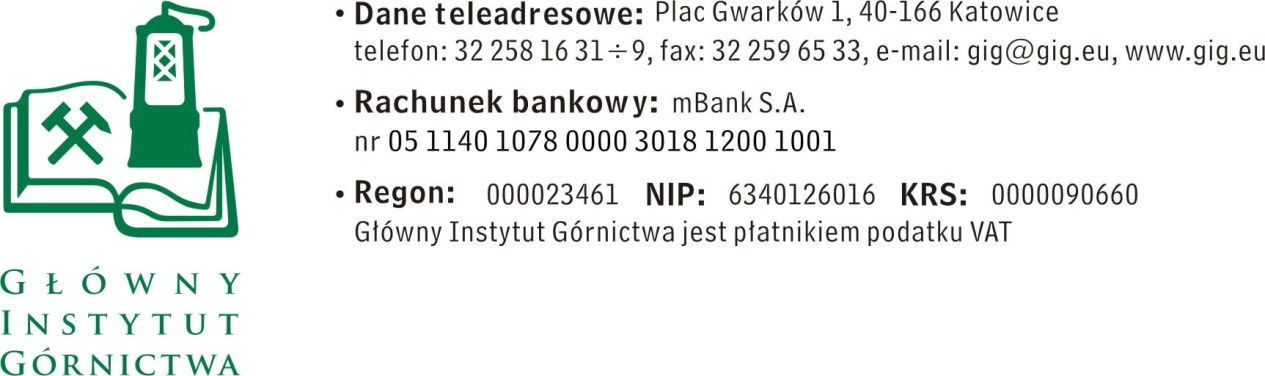 FT-3/218/16							Katowice, dn. 08.11.2016r. Dotyczy  :  zapytania ofertowego.Szanowni Państwo,Informacje ogólne1.	Zamawiający: 	Główny Instytut Górnictwa2.	Do niniejszego zapytanie ofertowego nie stosuje się przepisów ustawy Prawo Zamówień Publicznych z dnia 29 stycznia 2004 r. (Dz. U. 2015.2164 j.t.).Opis przedmiotu zamówieniaPrzedmiotem zamówienia w ramach niniejszego zapytania ofertowego jest dostawa opału do 60 T typu eko-groszek do pieca z podajnikiem o parametrachkaloryczności od 26 MJ – 28MJgranulacja od 5 – 28 mmpopiół od 4 – 6%siarka do 0,4 -0,7 % Zamówienie będzie realizowane sukcesywnie w zależności od potrzeb Zamawiającego.W ofercie należy podać:-	cenę netto w PLN za tonę / brutto w PLN za tonę (cena winna obejmować koszty, transportu do lokalizacji Wyry, ul. Pszczyńska 48)Inne wymagania:termin dostawy i warunki wykonania zamówienia - zamawiający wymaga realizacji zamówienia w terminie do 24 godzin od daty złożenia zamówienia,Warunki płatności - Zamawiający wymaga terminu płatności, który będzie liczony od daty dostarczenia do GIG prawidłowo wystawionej faktury. III. 	Kryteria oceny ofert oraz wybór najkorzystniejszej ofertyKryteriami oceny ofert będą:Cena brutto = 90 % Przyznawanie ilości punktów poszczególnym ofertom w kryterium „cena brutto” odbywać się będzie wg następującej zasady:      najniższa cena brutto występująca w ofertach x 100X punktów  =  -------------------------------------------------------------------------					         cena brutto oferty ocenianejotrzymana ilość punktów pomnożona zostanie przez wagę kryterium tj. 90%. Wyliczenie zostanie dokonane z dokładnością do dwóch miejsc po przecinku. Maksymalna ilość punktów:  90. Termin płatności = 10%- do 14 dni – 0 pkt. - do 21 dni – 5 pkt. - do 30 dni – 10 pkt.  Zamawiający uzna za najkorzystniejszą i wybierze ofertę o najniższej cenie, która spełnia wszystkie wymagania określone w Opisie przedmiotu zamówienia.Cena podana przez Wykonawcę nie będzie podlegała zmianie w trakcie realizacji zamówienia.Informuję, że w przypadku zaakceptowania Państwa oferty zostaniecie o tym fakcie powiadomieni i zostanie wdrożone przygotowanie zamówienia.IV. Miejsce i termin składania ofertOfertę należy złożyć do dnia 16.11.2016r. do godziny 12:00. Ofertę można złożyć drogą elektroniczną, lub w siedzibie Zamawiającego:Główny Instytut Górnictwa,Plac Gwarków 1,40-166 Katowice,adres e-mail: m.manka@gig.euKontakt handlowy:	Marek Mańka		- tel. (32) 259 25 31- fax: (032) 259 21 63 - e-mail: m.manka@gig.euZamawiający informuje, iż ocenie podlegać będą tylko te pozycje, które wpłyną do Zamawiającego w okresie od dnia wszczęcia niniejszego rozeznania rynku do dnia, w którym upłynie termin składania ofert.W toku badania treści ofert Zamawiający zastrzega sobie prawo do zwrócenia się do Wykonawcy o złożenie wyjaśnień dotyczących treści złożonej oferty oraz do wyznaczenia terminu do udzielenia odpowiedzi pod rygorem odrzucenia oferty.Informujemy że z wybranym oferentem zostanie podpisana umowa na dostawę.Zamawiający zastrzega sobie prawo do unieważnienia zapytania ofertowego w każdej chwili,        bez podania przyczyny.Ofertę należy złożyć na załączonym formularzu ofertowym. zał.1. Z  poważaniem Kierownik Działu TechnicznegoBogdan Chrzan										FT-3/218/16Załącznik 1Nazwa/Imię i Nazwisko Wykonawcy:........................................................................................Adres: 	………………………………………………..…NIP:	…………………………………………………..Regon:	……………………………………………………Nr tel.:	…………………………………………………….Nr faksu:	……………………………………………Osoba kontaktowa :……………………………………………Adres e-mail:	……………………………………………Nazwa banku:	……………………………………………Nr rachunku	……………………………………………Główny Instytut Górnictwa Plac Gwarków 1 40-166 Katowice FORMULARZ OFERTOWY nr ......................... z dnia ...................W odpowiedzi na zapytanie ofertowe z dnia 08.11.2016r.  na dostawę opału do 60 T typu eko-groszek do pieca z podajnikiem  oferujemy wykonanie przedmiotu zamówienia zgodnie z warunkami zawartymi w/w zapytaniu ofertowym za cenę:netto: …………………………… / Pln / …….. za 1 tonęsłownie:………………………………………………………………………………………………wartość podatku VAT ( przy stawce …………..% ): …………… … / Pln / ……..słownie: ………………………………………………………………………………………………brutto: ………………………… /  Pln /…….. za 1 tonę;słownie:……………………………………………….……………………………………………………Termin płatności:……………………………………………………………..**należy wpisać odpowiednio: 14 dni lub 21 dni lub 30 dniOświadczenie Wykonawcy: Oświadczam, że cena brutto obejmuje wszystkie koszty realizacji przedmiotu zamówieniaOświadczam, że spełniam wszystkie wymagania zawarte w Zapytaniu ofertowymOświadczam, że uzyskałem od Zamawiającego wszelkie informacje niezbędne do rzetelnego sporządzenia niniejszej oferty Oświadczam, że uznaję się za związanego treścią złożonej oferty, przez okres 30 dni od daty złożenia oferty .............................................................					.............................................................(miejscowość, data)						 (podpis osoby uprawnionej)